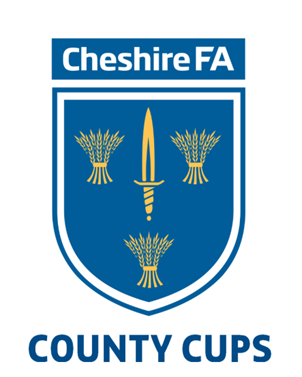 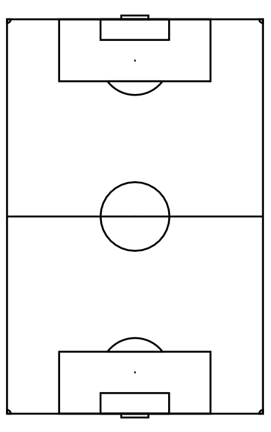 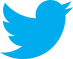 (H):(A):Date:Match Official:REASON FOR THE POSTPONEMENT AND RULE COVERING CIRCUMSTANCES: